ՈՐՈՇՈՒՄ N 74-Ա30 ՀՈՒՆԻՍԻ 2020թ.ՍՅՈՒՆԻՔԻ ՄԱՐԶԻ ԿԱՊԱՆ ՀԱՄԱՅՆՔԻ ԿԱՊԱՆ ՔԱՂԱՔԻ ԳԼԽԱՎՈՐ ՀԱՏԱԿԱԳԾԻՆ ՀԱՄԱՊԱՏԱՍԽԱՆ ՋՐԱՅԻՆ ՆՇԱՆԱԿՈՒԹՅԱՆ ՀՈՂԵՐԻՑ 0.0226 ՀԱ ՀՈՂԱՄԱՍԻ ՆՊԱՏԱԿԱՅԻՆ ՆՇԱՆԱԿՈՒԹՅՈՒՆԸ ՓՈԽԵԼՈՒ ՄԱՍԻՆՂեկավարվելով «Տեղական ինքնակառավարման մասին» Հայաստանի Հանրապետության օրենքի 18-րդ հոդվածի 1-ին մասի 29-րդ կետով, Հողային օրենսգրքի          3-րդ հոդվածի 1-ին կետով, <<Քաղաքաշինության մասին>>  Հայաստանի Հանրապետության օրենքի 143-րդ հոդվածով, հիմք ընդունելով Հայաստանի Հանրապետության կառավարության 2006 թվականի նոյեմբերի 30-ի թիվ 1729-Ն որոշումը, հաշվի  առնելով Սենիկ Գրիգորյանի դիմումը  և համայնքի  ղեկավարի  առաջարկությունը, համայնքի ավագանին ո ր ո շ ու մ  է.1. Հայաստանի Հանրապետության Սյունիքի մարզի Կապան համայնքի (Կապան քաղաքի) վարչական սահմաններում գտնվող ջրային նպատակային նշանակության «հիդրոտեխնիկական օբյեկտների հողեր» գործառնական նշանակության 0,0226 հեկտար հողամասը (կադաստրային ծածկագիր 09-001-0103-0038-ից), որից քաղաքացու սեփականություն հանդիսացող՝ 0,0195 հա, համայնքային սեփականություն հանդիսացող՝ 0,0031 հա (կադաստրային ծածկագիր 09-001-0103-0038-ից) փոխադրել բնակավայրերի հողերի կատեգորիա՝ «բնակելի կառուցապատման հողեր» գործառնական նշանակությամբ:2. Համայնքի ղեկավարին՝ սույն որոշումից բխող գործառույթներն իրականացնել օրենսդրությամբ սահմանված կարգով:Կողմ( 9 )`  ԱՆՏՈՆՅԱՆ ԱՐԵՆ                                  ՀԱՐՈՒԹՅՈՒՆՅԱՆ ՀԱՅԿ          ԱՍՐՅԱՆ ՎԱՉԵ				       ՄԵՍՐՈՊՅԱՆ ՆԱՊՈԼԵՈՆ	  ԴԱՎԹՅԱՆ ՆԱՐԵԿ                                 ՄԿՐՏՉՅԱՆ ԱՐԱ	   ԿՈՍՏԱՆԴՅԱՆ ԻՎԱՆ                             ՄՈՎՍԻՍՅԱՆ ԺԱՆ  ՀԱՐՈՒԹՅՈՒՆՅԱՆ ԿԱՄՈ                                             Դեմ ( 0 )Ձեռնպահ ( 0 )                   ՀԱՄԱՅՆՔԻ ՂԵԿԱՎԱՐ   		           ԳԵՎՈՐԳ ՓԱՐՍՅԱՆ2020թ. հունիսի 30ք. Կապան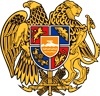 ՀԱՅԱՍՏԱՆԻ ՀԱՆՐԱՊԵՏՈՒԹՅՈՒՆ
ՍՅՈՒՆԻՔԻ ՄԱՐԶ
ԿԱՊԱՆ  ՀԱՄԱՅՆՔԻ  ԱՎԱԳԱՆԻ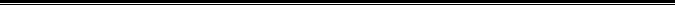 